PŘEHLED O ZMĚNÁCH VLASTNÍHO KAPITÁLUPŘEHLED O ZMĚNÁCH VLASTNÍHO KAPITÁLU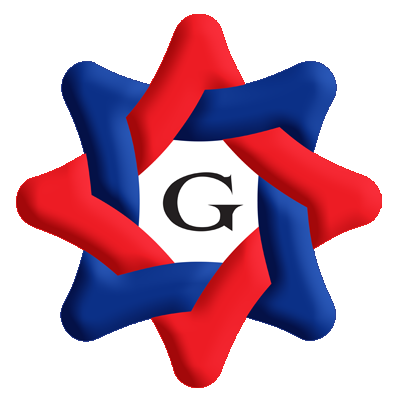 územní samosprávné celky, svazky obcí, regionální rady regionu soudržnostiúzemní samosprávné celky, svazky obcí, regionální rady regionu soudržnosti(v Kč)(v Kč)Období:12 / 2016IČO:60609460Název:Olomoucký krajNS:60609460Olomoucký krajČ.položkyNázev položkyMinulé obdobíZvýšení stavuSnížení stavuBěžné obdobíVLASTNÍ KAPITÁL CELKEMVLASTNÍ KAPITÁL CELKEMVLASTNÍ KAPITÁL CELKEMVLASTNÍ KAPITÁL CELKEMVLASTNÍ KAPITÁL CELKEMVLASTNÍ KAPITÁL CELKEM441 856 186,56-6 748 569 322,336 521 256 249,93214 543 114,16-A.A.A.Jmění účetní jednotky a upravující položkyJmění účetní jednotky a upravující položkyJmění účetní jednotky a upravující položkyJmění účetní jednotky a upravující položky2 435 345 708,73-306 963 147,65983 294 384,853 111 676 945,93-A.I.A.I.A.I.Jmění účetní jednotkyJmění účetní jednotky1 241 144 515,57-83 868 713,09712 652 733,191 869 928 535,67-1.1.Změna, vznik nebo zánik příslušnosti hospodařit s majetkem státu--2.2.Svěření majetku příspěvkové organizaci-71 173 478,18319 864 758,44-3.3.Bezúplatné převody-2 385 153,70-4.4.Investiční transfery-404 917 741,02-5.5.Dary-4 862 272,518 881 602,83-6.6.Ostatní-5 447 808,7021 011 369,10--A.II.A.II.A.II.Fond privatizaceFond privatizaceA.III.A.III.A.III.Transfery na pořízení dlouhodobého majetkuTransfery na pořízení dlouhodobého majetku762 173 071,5574 821 924,83126 706 870,05710 288 126,331.1.Svěření majetku příspěvkové organizaci-50 338 656,55-2.2.Bezúplatné převody--3.3.Investiční transfery-74 821 924,8317 602 763,76-4.4.Dary-3 429 455,41-5.5.Snížení investičních transferů ve věcné a časové souvislosti--26 040 296,33-6.6.Ostatní-29 295 698,00-A.IV.A.IV.A.IV.Kurzové rozdílyKurzové rozdílyA.V.A.V.A.V.Oceňovací rozdíly při prvotním použití metodyOceňovací rozdíly při prvotním použití metody2 041 706 204,40-2 041 706 204,40-1.1.Opravné položky k pohledávkám--2.2.Odpisy--3.3.Ostatní--A.VI.A.VI.A.VI.Jiné oceňovací rozdílyJiné oceňovací rozdíly148 272 509,73143 660 094,864 612 414,871.1.Oceňovací rozdíly u cenných papírů a podílů--2.2.Oceňovací rozdíly u majetku určeného k prodeji-148 272 509,73143 660 094,86-3.3.Ostatní--A.VII.A.VII.A.VII.Opravy předcházejících účetních obdobíOpravy předcházejících účetních období85 331 939,69274 686,7585 057 252,941.1.Opravy minulého účetního období--2.2.Opravy předchozích účetních období-274 686,75-B.B.B.Fondy účetní jednotkyFondy účetní jednotkyFondy účetní jednotkyFondy účetní jednotky50 242 526,5076 097 308,0683 225 943,2043 113 891,36C.C.C.Výsledek hospodařeníVýsledek hospodařeníVýsledek hospodařeníVýsledek hospodaření1 943 246 995,676 365 508 866,625 454 735 921,882 854 019 940,41D.D.D.Příjmový a výdajový účet rozpočtového hospodařeníPříjmový a výdajový účet rozpočtového hospodařeníPříjmový a výdajový účet rozpočtového hospodařeníPříjmový a výdajový účet rozpočtového hospodaření